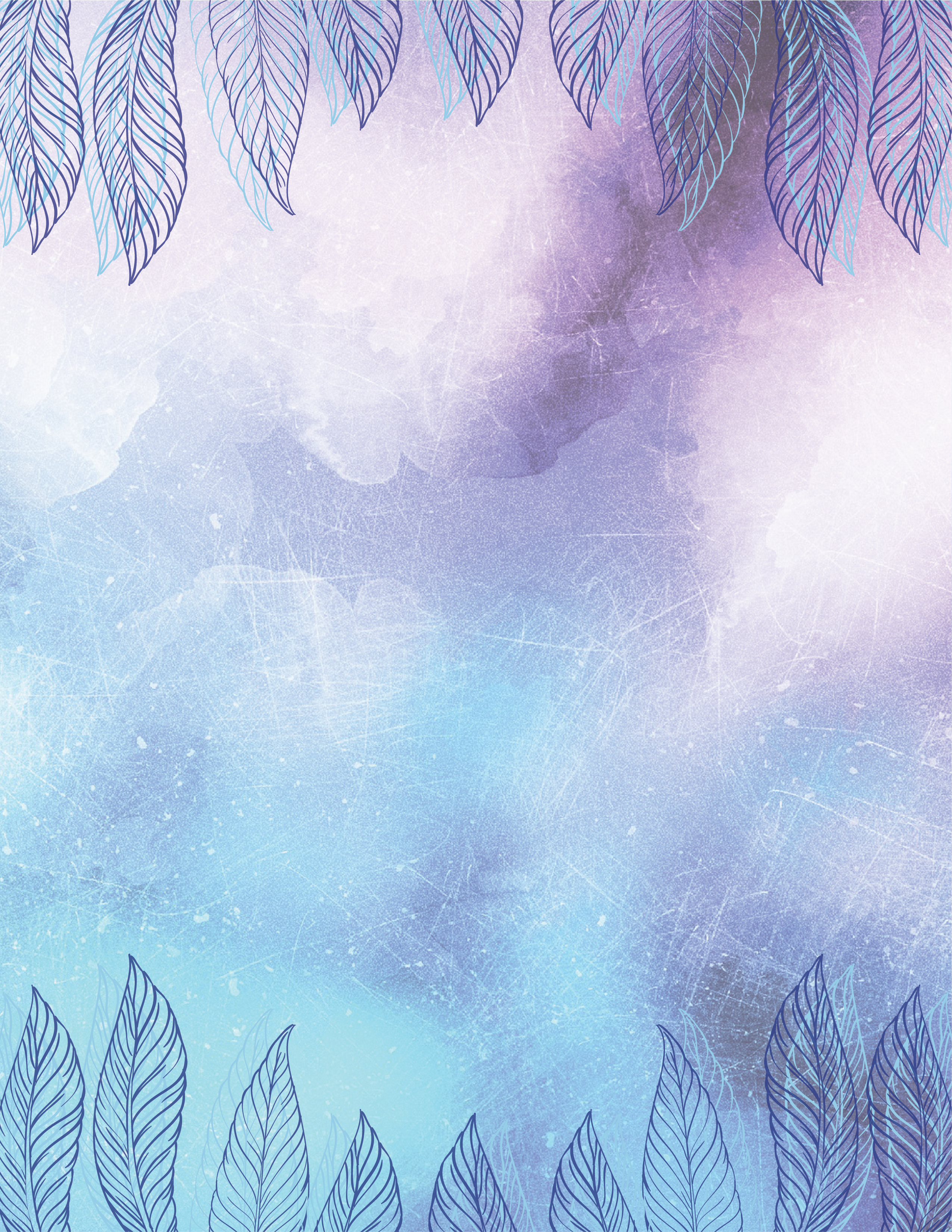 GO PURPLE FOR EPILEPSYFRIDAY 25th MARCHDress up in your favorite purple clothes for school for a £1 donation.Join us for a cake sale on the playground at the end of school with cakes starting at just 50p. Any donations would be greatly appreciated. Take part in the quiz to be in with a chance to win a prize.Awareness badges and wristbands available to pre-order, order for to follow shortly.Join us in going purple to raise money and awareness for Epilepsy Action!